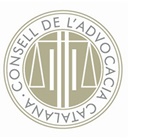 Primera ordre processal (art. 25 LA)Autor: Frederic Munné (advocat)Expedient d’arbitratge núm. .../.................. v/ .............................., àrbitre/a designat/da, col·legiat/da núm. ...............  del Col·legi de ..............., procedeixo a emetre la primera ordre processal, sobre la base del següent:1. Celebració de l’audiència per fixar les qüestions objecte de debat i la proposició, ratificació, admissió i ordenació dels mitjans de provaD’acord amb el calendari d’actuacions inclòs a l’audiència inicial (o a l’acta d’inici), el dia ............... a les ...............  hores tindrà lloc l’audiència per fixar les qüestions objecte de debat i proposar, ratificar, admetre i ordenar els mitjans de prova, de la forma més eficient possible. L’audiència ha de tenir un format presencial o telemàtic en funció del que decideixi l’àrbitre/a, tret que les parts acordin altrament. En vista dels escrits de les parts, l’àrbitre decideix que l’audiència tingui lloc de forma ............... (presencial a la seu de ............... / telemàtica via la plataforma ..............., per a l’accés de la qual es facilitarà anticipadament un enllaç). Es recorda a les parts que han de presentar, abans de l’inici de l’audiència, un escrit amb la ratificació i eventual addició dels mitjans de prova dels quals es vulguin valer.2. Concessió d’un termini a la part ............... per a ............... (si escau)Per tal de respectar els drets de defensa, audiència i contradicció, es concedeix a la part actora un termini que finalitza el proper dia ..............., perquè, si ho estima oportú, faci al·legacions amb relació exclusivament a les afirmacions contingudes en l’escrit de contestació sobre ............... .En cas que la part actora no vulgui fer ús del termini que se li concedeix, ho ha de posar en coneixement de l’àrbitre/a i de la Secretaria del Tribunal Arbitral de ...............  en els termes previstos en el punt primer d’aquesta ordre processal, per tal d’evitar una dilació que, en aquesta hipòtesi, seria evitable i innecessària. .............., ...... de/d’................. de .............(signatura)Nota: l’autor ha cedit els drets d’aquest model per tal que, de forma gratuïta, una tercera persona el pugui descarregar, copiar, modificar i utilitzar sense mencionar l’autoria ni la font, tant amb caràcter professional com amb caràcter no comercial, sense limitació temporal ni territorial. No n’és permesa la traducció, atès que es tracta d’un model creat per al foment del català a l’àmbit del dret.